PETAK, 21.1.HRVATSKI JEZIK – EnciklopedijaŠto je prikazano na ilustraciji?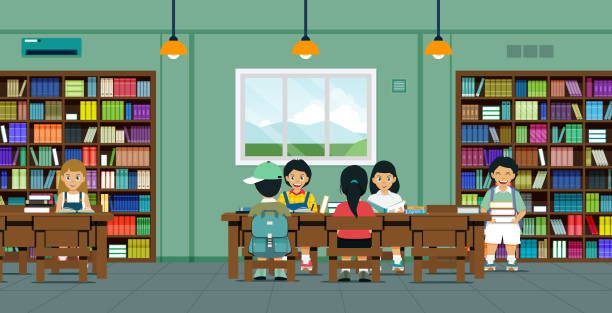 Voliš li posjećivati školsku ili mjesnu (gradsku knjižnicu?) Znaš da postoje neke knjige koje smiješ listati i iz njih učiti samo u knjižnici? Jedan od takvih knjiga je i enciklopedija. Danas govorimo o enciklopedijama.SREDIŠNJI DIOPromotri fotografije različitih enciklopedija:
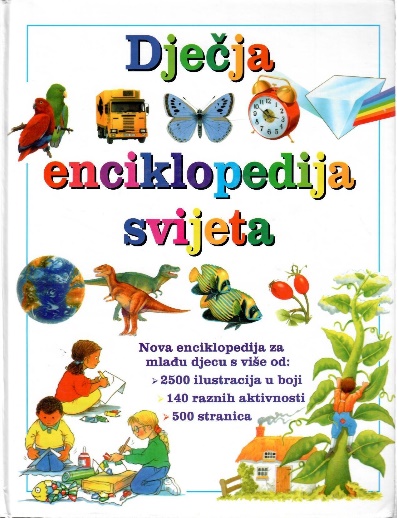 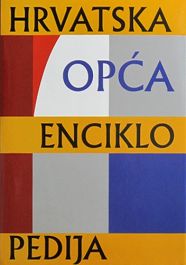 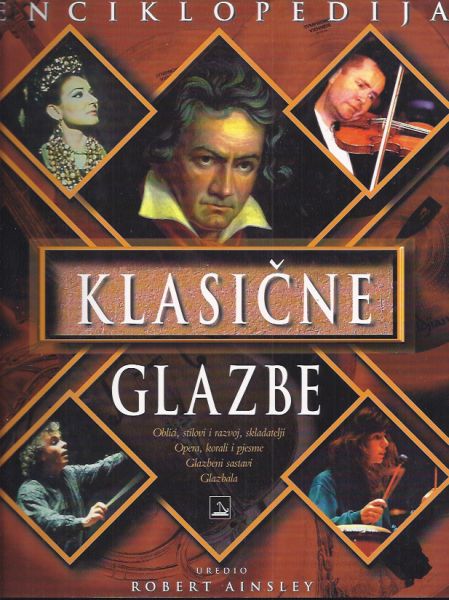 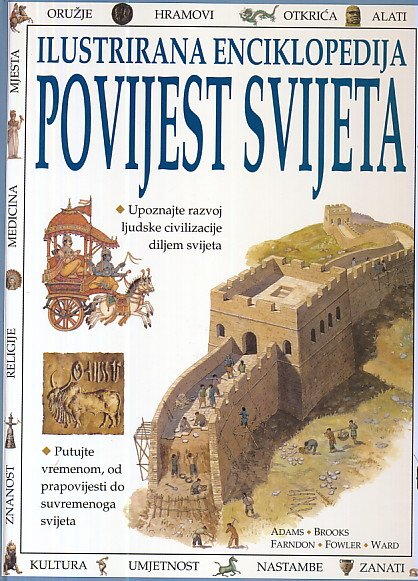 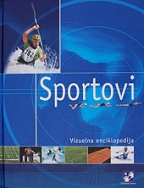 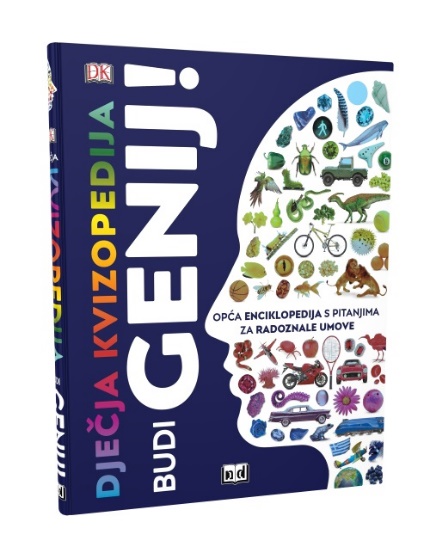 Pred tobom se nalaze enciklopedije. 
Znaš li što su enciklopedije? Enciklopedija je pisani pregled ljudskoga znanja. Kako su složene teme i podatci u ovim enciklopedijama? 
Što misliš zašto su tako složene?Enciklopedije su organizirane prema temama ili prema abecednom redu kako bi se ljudi/ djeca u njima lakše snalazila i brže pronašla tražene pojmove.UPAMTI: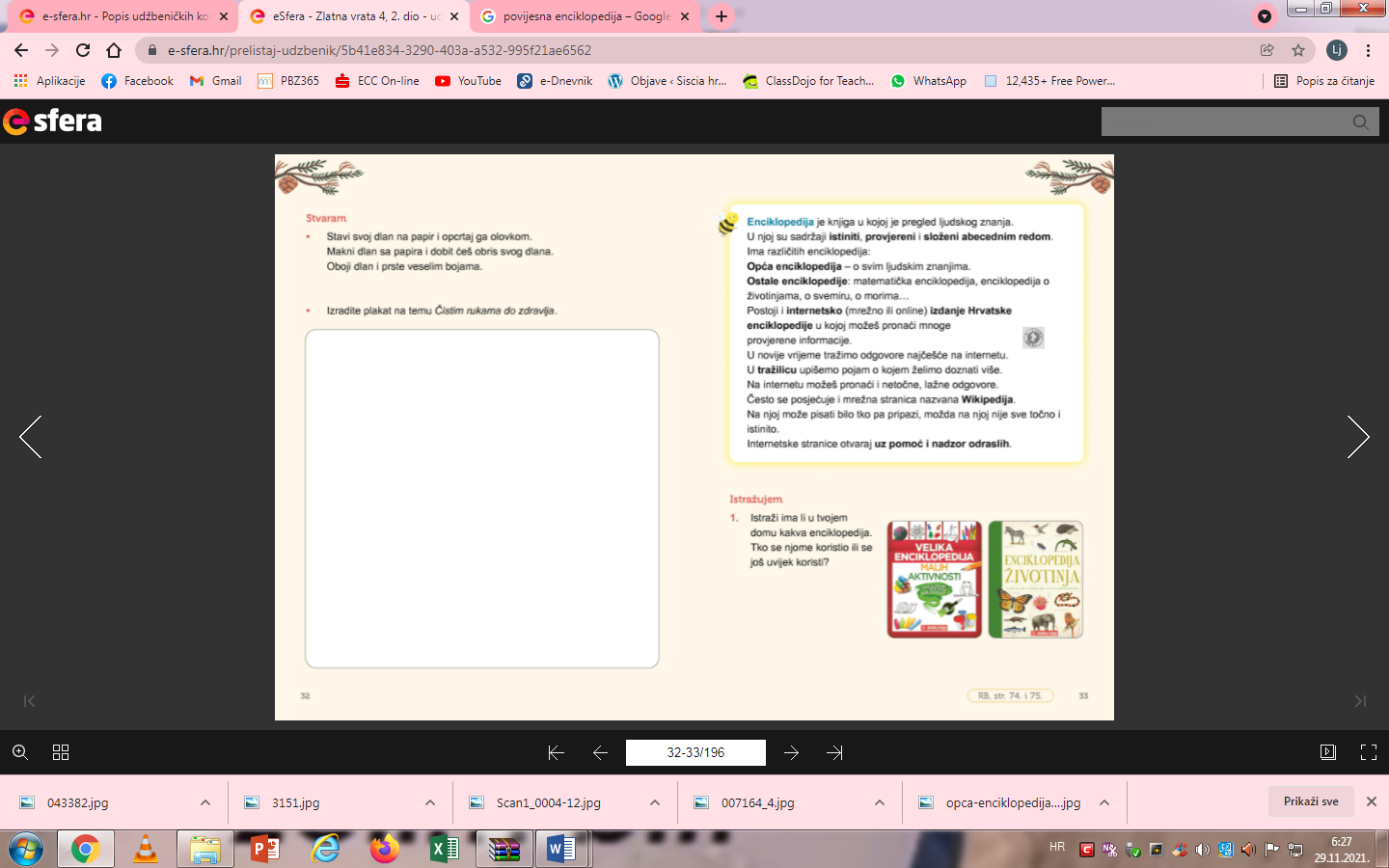 Plan ploče prepiši u bilježnicu. Nakon toga, također u bilježnici, napiši odgovor na zadatak pod ISTRAŽUJEM (udžbenik, 33.strana)Plan ploče:
                                        Enciklopedija– pisani pregled ljudskog znanja– tiskana i mrežna enciklopedija (on-line)Vrste enciklopedija: opća – spoznaje o svim ljudskim znanjima                       tematske – o životinjama, o Svemiru, matematička…MATEMATIKAPONAVLJANJEDanas sam je zadnje ponavljanje pisanog zbrajanja i oduzimanja do 1 000 000. U ponedjeljak, kad se vratimo u školu, pišemo test tako da zadatke rješavaj polako i smireno. Ukoliko zapne, zovi učiteljicu.  Riješi zbirku na 58. i 59.strani.